NAME: SIFO BLESSING OGHENEMAROMATRIC NUMBER: 18/MHS02/179DEPARTMENT: NURSING SCIENCECOURSE CODE: PHS 212LEVEL: 200 LEVELDiseases of the renal system.Common signs and symptoms of disorders of the urinary systemGlomerulonephritis (GN)This term suggests inflammatory conditions of the glomerulus, but there are several types of GN and inflammatory changes are not always present. In many cases immune complexes damage the glomeruli. These are formed when antigens and antibodies combine either within the kidney or elsewhere in the body, and they circulate in the blood. When immune complexes lodge in the walls of the glomeruli they often cause an inflammatory response that impairs glomerular function. Other immune mechanisms are also implicated in GN.Classification of GN is complex and based on a number of features: the cause, immunological characteristics and findings on microcopy. Microscopic distinction is based on:The extent of damage:-diffuse: affecting all glomeruli-focal: affecting some glomeruli      Appearance:              -proliferative: increased number of cells in the glomeruli              -membranous: thickening of the glomerular basement membrane.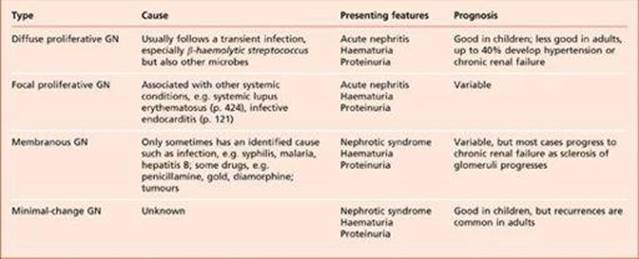 Acute nephritisThis is characterized by the presence of:Oliguria ( lesser than 400ml urine/day in adults)HypertensionHaematuriaUraemiaLoin pain, headache and malaise are also common.Chronic renal failureThis occurs when nephrons are progressively and irreversibly damaged after the renal reserve is lost.Hypertension and the kidneysHypertension can be the cause or the results of renal disease. Essential and secondary hypertension both affect the kidney when there is renal blood vessel damage, causing ischaemia. The reducing blood flows stimulates the renin-angiotensin-aldosterone system, raising the blood pressure still further.Essential hypertensionBenign hypertensionThis causes gradual and progressive damage to the glomeruli, which may lead to renal failure after the renal reserve has been lost or to malignant hypertension.Malignant hypertensionThis causes arteriolosclerosis which spreads to the glomeruli with subsequent destruction of nephrons, leading to a further rise in blood pressure and a variable degree of renal impairment in most people. In a few people there are more serious effects: increased permeability of the glomeruli allows escape of plasma proteins and red blood cells into the filtrate causing proteinuria and haematuria, which may progress to renal failure.Secondary hypertensionThis is caused by long-standing kidney diseases and may lead to chronic renal ischaemia, worsening hypertension and renal failure.Acute pyelonephritisThis is acute bacterial infection of the renal pelvis and calyces, spreading to the kidney substance causing formation of small abscesses. The infection may travel up the urinary tract from the perineum or be blood-borne. It is accompanied by fever, malaise and loin pain.Ascending infectionUpward spread of microbes from the bladder is the most common cause of this condition. Abnormal reflux of infected urine into the ureters when the bladder contracts during micturition predisposes to upward spread of infection to the renal pelves and kidney substance. Normally the relative positions of the ureters and bladder prevents access of microbes into the kidneys.Blood-borne infectionThe source of microbes may be from septicaemia or elsewhere in the body, e.g. respiratory tract infections, infected wounds or abscesses. Due to their large blood flow (20% of cardiac output) the kidneys are susceptible to infection by blood-borne microbes.PathophysiologyWhen the infection spreads into the kidney tissues it causes suppuration and destruction of nephrons. The prognosis depends on the amount of healthy kidney remaining after the infection subsides. Necrotic tissue is eventually replaced by fibrous tissue but there may be some hypertrophy of healthy nephrons. There are a number of outcomes: healing, recurrence, especially if there is a structural abnormality of the urinary tract, and reflux nephropathy. Perinephric abscess and papillary necrosis are complications, usually if the condition is untreated.Urinary tract infections (UTIs)Infection of any part of the urinary tract may spread upwards causing pyelonephritis and kidney damage.UreteritisInflammation of a ureter is usually due to the upward spread of infection in cystitis.UrethritisThis is inflammation of the urethra Tumours of the bladderIt is not always clear whether bladder tumours are benign or malignant. Tumours are often multiple and recurrence is common. Predisposing factors include cigarette smoking, taking high doses of analgesics over a long period and occupational exposure to some chemicals e.g aniline dyes used in the textile and printing industries.Urinary incontinenceIn this condition normal micturition is affected and there is involuntary loss of urine. Several types are recognized.  Signs/symptomDefinition and descriptionoliguria   Urine output less than 400ml per dayHaematuria Presence of blood in the urine. Leaky glomeruli allow red blood cells to escape from the glomerular capillaries and they cannot be reabsorbed from the filtrate as they are too large. Bleeding in the urinary tract also causes haematuriaProteinuria Presence of protein in the urine. This is abnormal and occurs when leaky glomeruli allow plasma proteins to escape into the filtrate but they are too large to be reabsorbedAnuria Absence or urineDysuria Pain on passing urine, often described as a burning sensationGlycosuria Presence of sugar in the urine. This is abnormal and occurs in diabetes mellitus.Ketonuria Presence of ketones in the urine. This is abnormal and occurs in, e.g., starvation, diabetes mellitusNocturia Passing urine during the nightPolyuria Passing unusually large amounts of urineFrequency of micturition Requiring to pass, often small amounts of, urine frequentlyIncontinence Involuntary loss of urine